U r z ą d   G m i n y   W i ą z o w n i c a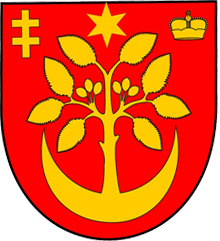 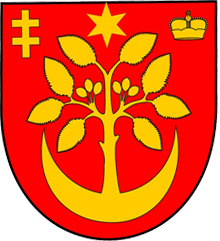 37-522   W i ą z o w n i c atel.( 16) 622 36 31,   622 36 32NIP 792-10-75-108      REGON 000551674e-mail: sekretariat@wiazownica.com       www.wiazownica.comZnak: IZ.271.I24.2017		          Wiązownica, dnia  20.12.2017 r.INFORMACJA Z SESJI OTWARCIA OFERTDotyczy: postępowania prowadzonego w trybie zapytania ofertowego o udzielenie zamówienia publicznego na wykonanie zadania: „Dostawa materiałów biurowych na bieżące potrzeby Urzędu Gminy Wiązownica” Zamawiający informuje, że w dniu 20.12.2017 r. o godz. 10.15 odbyło się otwarcie ofert złożonych przez wykonawców na wykonanie powyższego zadania.Złożono następujące oferty:Komisja przetargowa:1. Marek Kosior			…………………………….2. Józef Osowski			…………………………….3. Jolanta Bujar			…………………………….4. Iwona Kowal			…………………………….5. Bożena Golba			……………………………. Nr       oferty Nr       ofertyNazwa i adres wykonawcyKwota bruttoKwota brutto1HURT-PAPIER Ryszard Cebula S.J.ul. Podkarpacka 57B   35-082 RzeszówHURT-PAPIER Ryszard Cebula S.J.ul. Podkarpacka 57B   35-082 Rzeszów22 934,80 zł.2 Resgraph Sp. z o.o.ul. Boya-Żeleńskiego 19   35-105 RzeszówResgraph Sp. z o.o.ul. Boya-Żeleńskiego 19   35-105 Rzeszów24 834,59 zł.3Hurtownia ANMA   Tomasz Wikieraul. Węgierska 102     37-700 PrzemyślHurtownia ANMA   Tomasz Wikieraul. Węgierska 102     37-700 Przemyśl25 939,91 zł.  4Firma Handlowa  Kazimierz Szczygielskiul. Jagiellońska 14   37-200 PrzeworskFirma Handlowa  Kazimierz Szczygielskiul. Jagiellońska 14   37-200 Przeworsk23 514,25 zł.